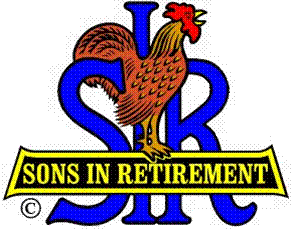 Las Trampas Branch 116Executive Committee Meeting AgendaFebruary 19, 20189:30 AMCall Meeting to Order and confirm we have a quorum.Review Agenda/Minutes for Changes/Additions.Standing Reports:Secretary – Fred Schafer – Approval of January 15, 2018 minutesAttendance – Kevin Donahue		  Head count, missed luncheon receiptsMembership – Phil Goff 	New Members to be inducted: 	Guests Today:	Visitors: Budget – Jim Nickels Big Sir Report:Growth in our BranchStory Teller:  Michael BarringtonChaplain: Michael BarringtonPaul Ramacciott:. Lunch PricingOther Little Sir Report:February Speaker: Michael Butler, Artistic Director for the Center Repertory Company at the Lesher Center for the Arts RAM  Recruitment, Activities, Member Relations, PublicityTable SeatingOther Other Reports & Discussion Adjourn – 10:15 am